                            Pracovný list z fyziky pre 8.ročník k učivu Využitie šošoviek.Vymenuj optické prístroje, ktoré sú uvedené v prezentácii:.................................................                                                                                                        .................................................                                                                                                         .................................................                                                                                                         .................................................Popíš na čo slúži lupa.............................................................................................................Z ktorých základných častí sa skladá fotoaparát ?................................................................                                                                                       .................................................................                                                                                       .................................................................Na čo nám slúži ďalekohľad ? ................................................................................................Aké využitie má mikroskop ?..................................................................................................Čo je to svetelný smog a aký vplyv má na naše životné prostredie ? .............................................................................................................................................................................................................................................................................................. 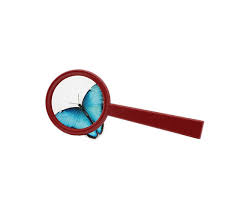 